CHUKWU Email: chukwu.305010@2freemail.com CARRIER OBJECTIVE:  To work in a challenging organization that aim at obtaining the best from its employee and to create out ways of sustaining productivity, profitability, competitiveness in any reputable firm.PERSONAL DATA: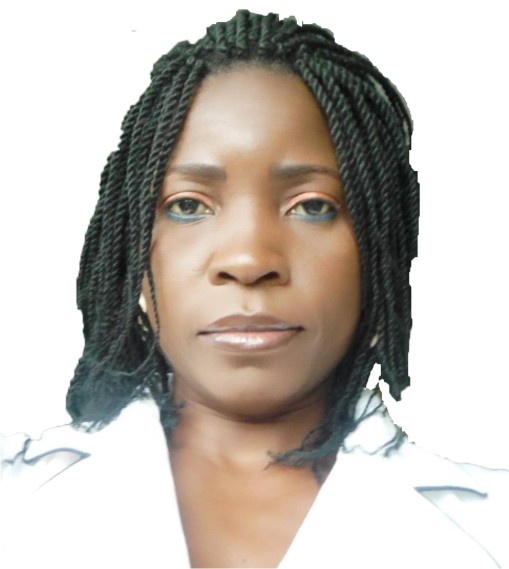 DATE OF BIRTH:			16TH SEPTEMBER, 1984SEX:					FEMALEMARITAL STATUS:		SINGLEHOME TOWN:			EGBU, OWERRILOCAL GOVT. AREA:		OWERRI, NORTHSTATE OF ORIGIN:		IMO STATERELIGION:				CHRISTIANNATIONALITY:			NIGERIANSKILL AND ABILITIES:Ability to work without supervisionGood communication skillsAbility to work under pressureInterpersonal relationship skillsMicrosoft word, Excel, PowerPoint, CorelDraw skillsEDUCATIONAL QUALIFICATION WITH DATES:DATE			INSTITUTION			QUALIFICATION2008			UNIVERSITY OF NIG.			NSUKKA, ENUGU STATE		B.Sc ECONOMICS								(SECOND CLASS LOWER DIVISION)2002			LIVING SPRING COLLEGE,			IKOTUN, LAGOS			WASCE1996			COMMUNITY CENTRAL 			SCH, EGBU				FSLC			FELZI VENTURES COMPUTER	DIPLOMA IN DESKTOP PUBLISHINGWORKS EXPERIENCE:COMPANY					POSITION					DATESCRISP INT’L LTD.PLOT 19, DURBA HOTEL RD,AMUWO ODOFIN, LAGOS			 SECRETARY/PERSONAL ASSISTANT	2002-2004___________________________________________________________________________________GOVT. DAY SEC. SCHILLELA, SOKOTO STATE			TEACHER (UNDER						NYSC SCHEME				2009-2010_______________________________________________________________________________________________________________FORESIGHT & SUCCESS TRENDS LTD.23/27 WHARF ROADAPAPA, LAGOS				PA/SECRETARY				2011- 2012______________________________________________________________________________________________________________PANICE TECHNOLOGIES27, OPERE STREETCOKER, ORILELAGOS						ADMIN OFFICER/SECRETARY		2013 -2014OVARA KONSTANT BUSINESS LTD.3A, QUEENS BARRACKS ROAD		PA/SECRETARY				2015 TILL DATEAPAPA, LAGOS_____________________________________________________________________________________________________________________________________________________INTEREST:	  MEETING PEOPLE, SPORTS AND READING